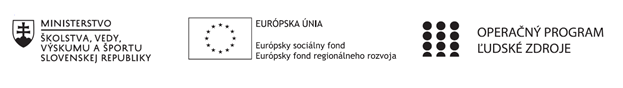 Správa o činnosti pedagogického klubu Príloha:Prezenčná listina zo stretnutia pedagogického klubuPríloha správy o činnosti pedagogického klubu   PREZENČNÁ LISTINAMiesto konania stretnutia: ZŠ Sama CambelaDátum konania stretnutia: 04. 05. 2021Trvanie stretnutia: 13:00 – 16:00Zoznam účastníkov/členov pedagogického klubu:Meno prizvaných odborníkov/iných účastníkov, ktorí nie sú členmi pedagogického klubu  a podpis/y:Prioritná osVzdelávanieŠpecifický cieľ1.1.1 Zvýšiť inkluzívnosť a rovnaký prístup ku kvalitnému vzdelávaniu a zlepšiť výsledky a kompetencie detí a žiakovPrijímateľZákladná škola Sama Cambela, Školská 14, 976 13 Slovenská ĽupčaNázov projektuZvýšenie kvality vzdelávania na ZŠ Sama Cambela v Slovenskej ĽupčiKód projektu  ITMS2014+312011R070Názov pedagogického klubu 5.6.3. Pedagogický klub - finančná gramotnosť s písomným výstupomDátum stretnutia  pedagogického klubu04. 05. 2021Miesto stretnutia  pedagogického klubuZŠ Sama CambelaMeno koordinátora pedagogického klubuMgr. Anna DávidováOdkaz na webové sídlo zverejnenej správywww.zsslovlupca.edu.skManažérske zhrnutie:krátka anotáciaklady a zápory podnikania v praxi, podnikanie v našej obci, návšteva podnikukľúčové slová reklama, schvaľovanie prevádzky príslušnými orgánmi, zamestnanci, odvody, výhody a nevýhody Hlavné body, témy stretnutia, zhrnutie priebehu stretnutia: Navštívili sme miestnu podnikateľku, ktorá prevádzkuje malú kaviareň a poskytuje ubytovacie služby. Okrem toho sa venuje kouchingu, časopisu Vitalita ale aj aktivitám v oblasti cestovného ruchu – Wrangler, Route 66, požičiavanie e-bikov. Aktivity sú zamerané na spoznávanie regiónu. Navštívená podnikateľka poskytuje pomoc aj ostatným podnikateľom predajom a reklamou ich výrobkov. Nájdeme tu aj propagačné materiály o zaujímavostiach z obce.Pri káve a koláčiku sme diskutovali ako s podnikaním začínala, čo bol prvotný impulz, aké problémy prekonala, čo jej pomohlo prekonať prekážky. Nevyhli sme sa ani téme koronavírus a porovnanie situácie v podnikaní pred a po tomto období.Táto prevádzka nám bola inšpiráciou pre vzorovú úlohu do záverečnej zbierky, v ktorej bude úlohou žiakov vymyslieť cestovnú kanceláriu, s cieľom prilákať turistov do Slovenskej Ľupče. 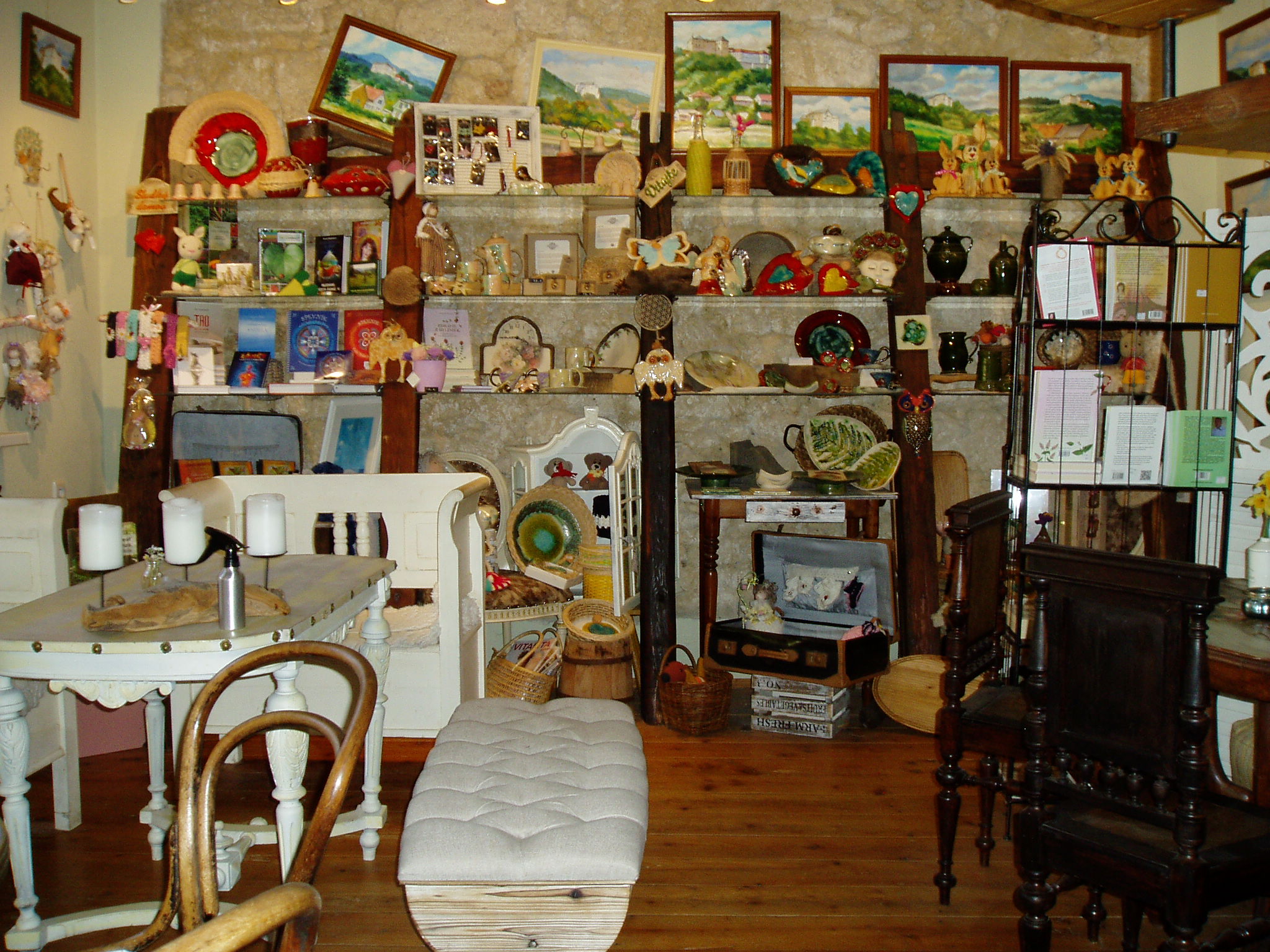 Kaviareň s malým občerstvením a predajom výrobkov miestnych podnikateľov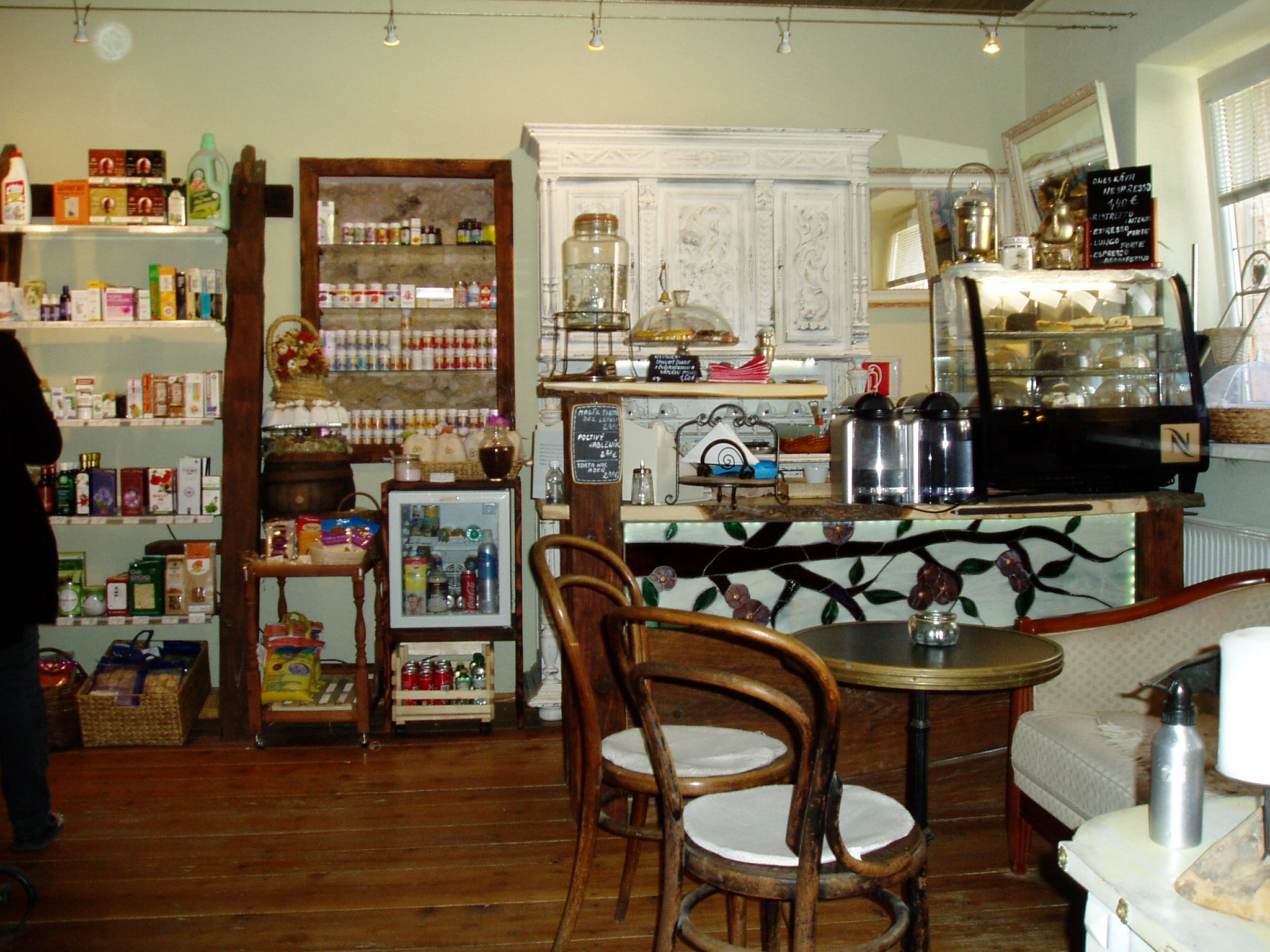 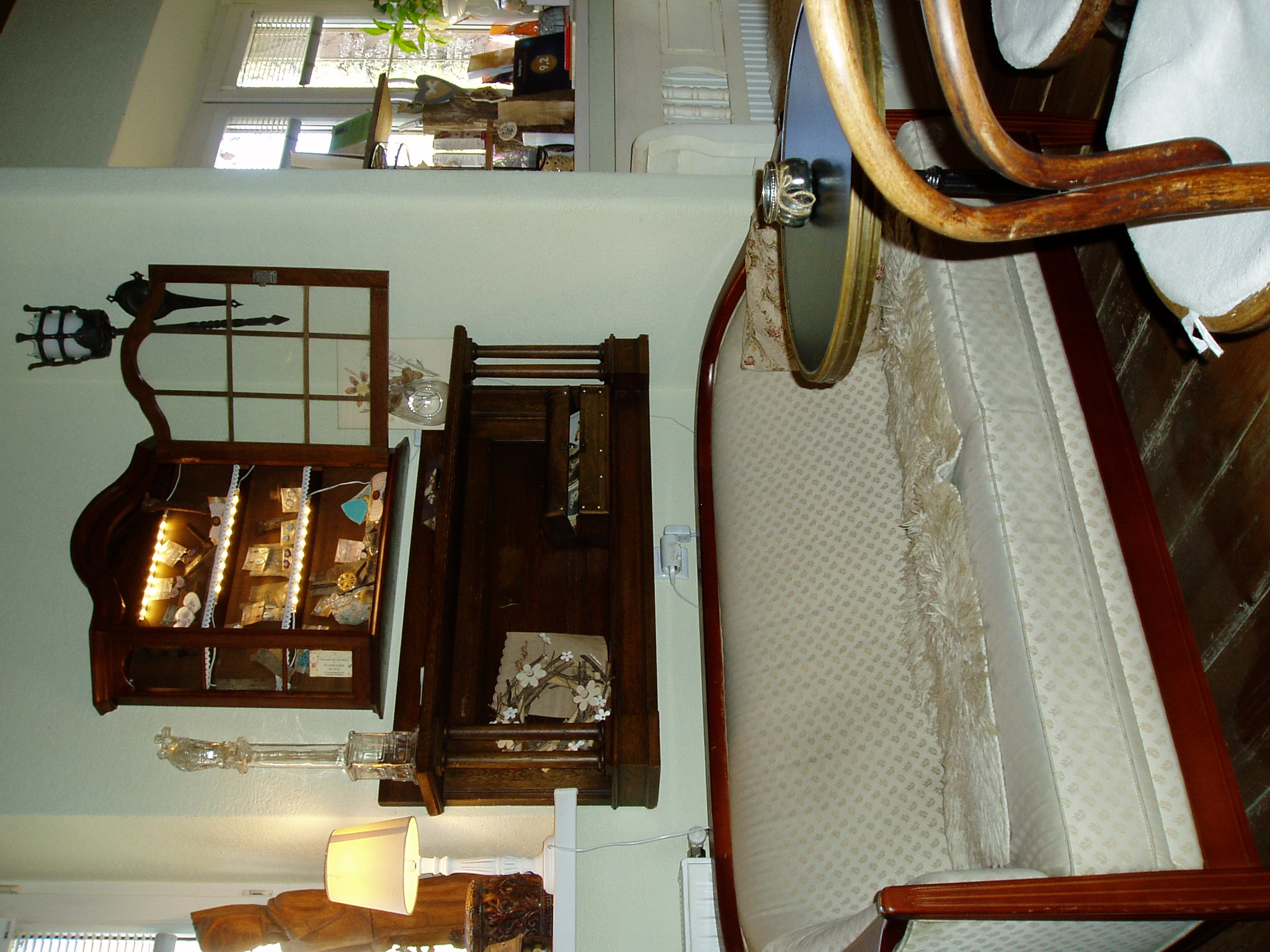 Podnikateľka poskytuje aj ubytovanie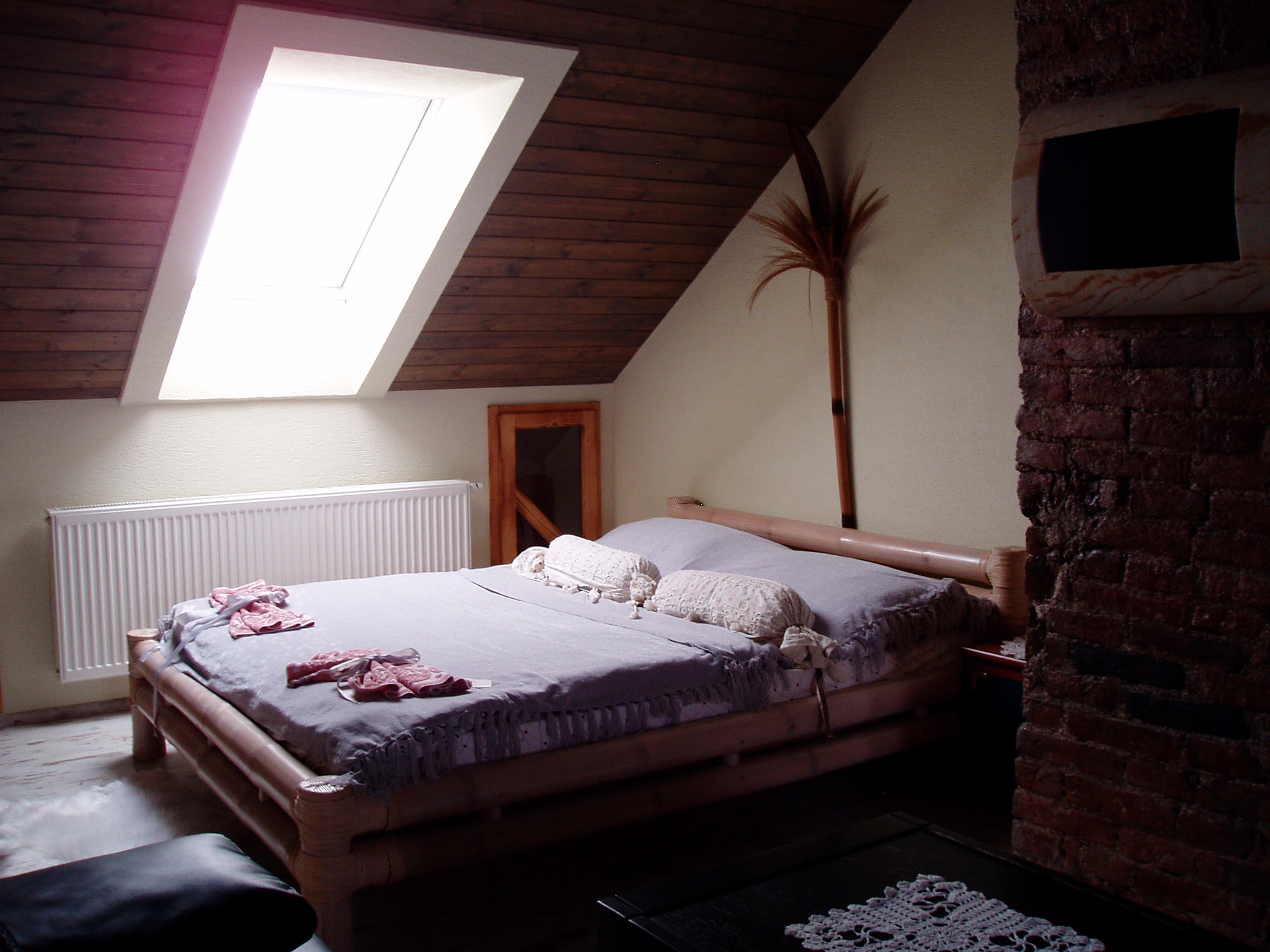 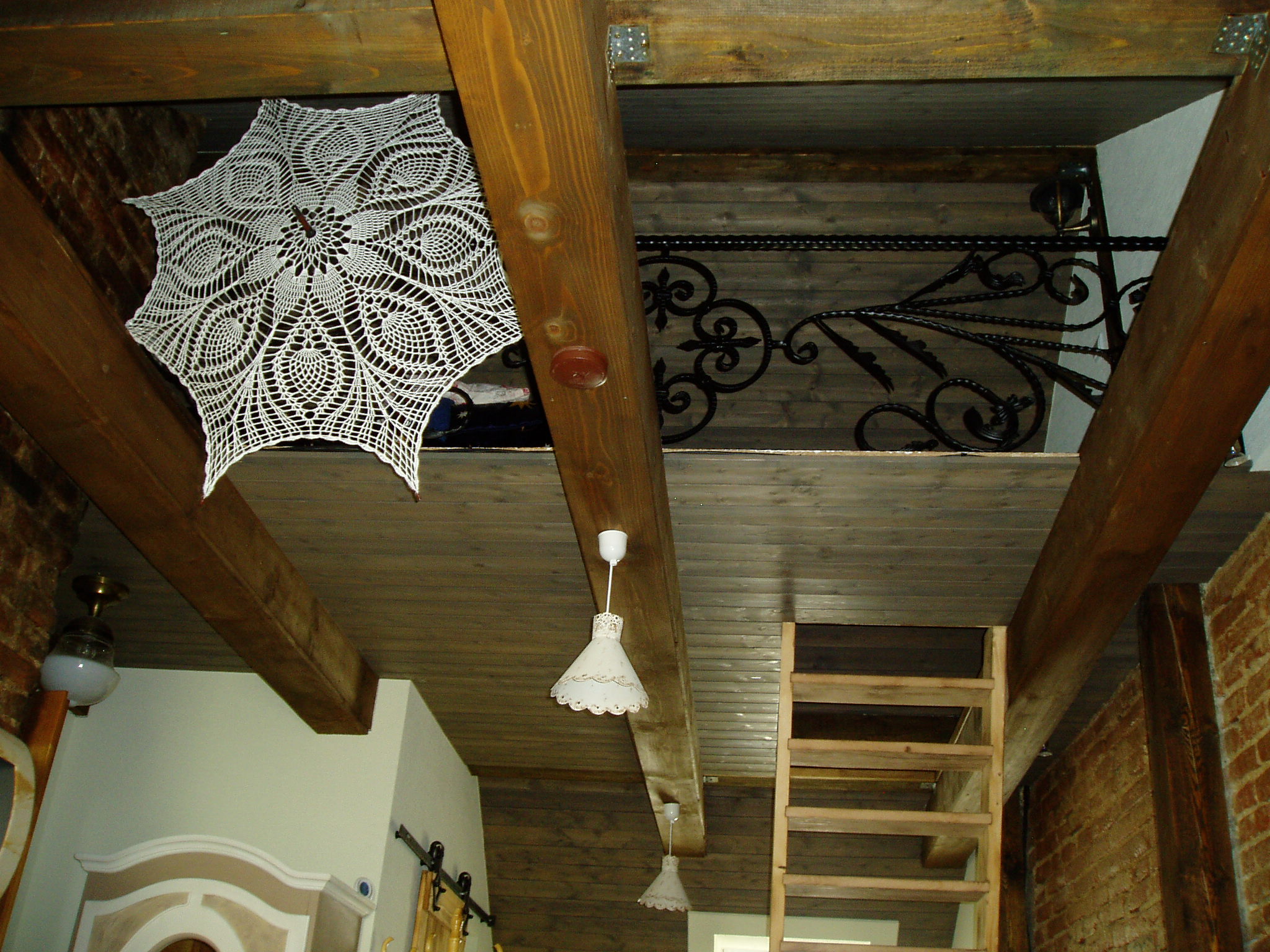 Závery a odporúčania:Počas rozhovoru s majiteľkou sme si uvedomili, že často je veľkým problémom v podnikaní splniť náročné kritériá na hygienu prevádzky a ostatné normy a predpisy.Na záver sme jej popriali veľa úspechov v jej ďalšom podnikaní, veľa dobrých podnikateľských nápadov a spokojných zákazníkov.Úloha pre žiakov bude súčasťou záverečnej zbierky.Vypracoval (meno, priezvisko)Mgr. Dagmar JakušováDátum04. 05. 2021PodpisSchválil (meno, priezvisko)PaedDr. René KováčikDátum04. 05. 2021PodpisPrioritná os:VzdelávanieŠpecifický cieľ:1.1.1 Zvýšiť inkluzívnosť a rovnaký prístup ku kvalitnému vzdelávaniu a zlepšiť výsledky a kompetencie detí a žiakovPrijímateľ:Základná škola Sama Cambela, Školská 14, 976 13 Slovenská ĽupčaNázov projektu:Zvýšenie kvality vzdelávania na ZŠ Sama Cambela v Slovenskej ĽupčiKód ITMS projektu:312011R070Názov pedagogického klubu:5.6.3. Pedagogický klub - finančná gramotnosť s písomným výstupomč.Meno a priezviskoPodpisInštitúcia1.Mgr. Anna DávidováZŠ Sama Cambela2.Mgr. Dagmar JakušováZŠ Sama Cambela3.Mgr. Renáta MaloveskáZŠ Sama Cambela4.Ing. Petra Lesníková, PhD.Technická univerzita ZVč.Meno a priezviskoPodpisInštitúcia1.Erika LamperováMníchov dvor, Vitalita